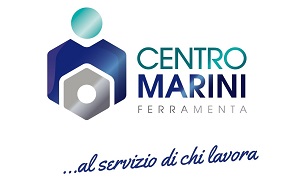 Via Lago di Como 2011013 FONTE NUOVA (RM)Tel. 06.90.SH.123servizioclienti@mariniferrainenta.itwww.ferramentamarini.itAPPARECCHIATURA TIPO DI INSTALLAZIONETel:E-mail:Cellulare:Fres. Predisp.. :  No	SI'	Dove :Pres. Serbatoio : No	si’	Dove:Posizione Contatore :0 ’fuhatura :Tipo Rise.ald. :Presenza ACS : NO	Si'	Dove: Pres. Ricircolo :  No	SI‘		*e '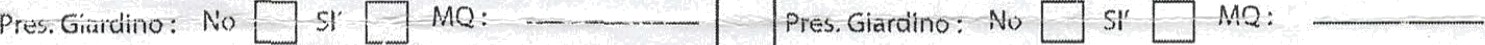 Pres. Serbatoio : No	SI’	DOVg . Posizione Contatore :BTubature :Tipo Riscald. :Presenza AC$ ; No	si’	Dove: Pres. Ricircolo : No	SI’	Dove:corr. elettrica : N•	SI’	V : 220V	12VCorr. elettrica •  NO	$]‘	V : 7.20V	1 2V	Corr. elettrica :   No	SI’	* : 220V	J 2V	 24V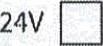 Presenza Addolcitore : No	SI’Tipo rlscaldamento : TfadlzlonaleA pavimento	MQ :PRESENZA APPARECCHIATURE24VPresenza Addolcitore : No	SI’Posizione Addolcitore : Prima del SerbatoioDopo 11 SerbatoioPosizione Addolcitore : Prima del SerbatoioDopo il SerbatoioN. Camere :N. Max coperti :N. Riuniti :N. Lavateste:N. Lavatrici :N. Docce :               Il cliente per accettazioneSINGOLACONDOMINIOATTIVITA’LAVORATIVASup. MQ :N. Appartamenti :Tipologia :N. Appartamenti :N. Bagni :Sup. MQ (media) :N. Bagnl (media ) :Sup. MQ :N. Bagni:N. Cucine :N. Cucine (media):N. Cucine :N. Caldaie :N. Caldaie (media) :N. Caldaie :N. abitanti :Pres. Predisp. : No	si'	Dove:Pres. Predisp. :No	SI'Dove:Produttore di GhiaccioNOSI’Qg ,Pres. Add. dedicado : NoSI'Forno a VaporeNoSI’N ;Pres. Add. dedicato : NO$l’Forno AutopulenteNOSI’N. :Pres. Add. dedlcato : NOSI’Macchina del CaffèNOSI'[__j N. :Pres. Add. dedicato : NOSI’Di ProprietàComodatoLavastoviglieNOSI‘N.:Pres. Add. dedicato : NOSI‘scarico Autom.Scarico ManualeLavabicchieriNoSI’N. ;Pres. Add. dedicato : NoSI’Scarico Autom.Scarico Manuale